John Gabbard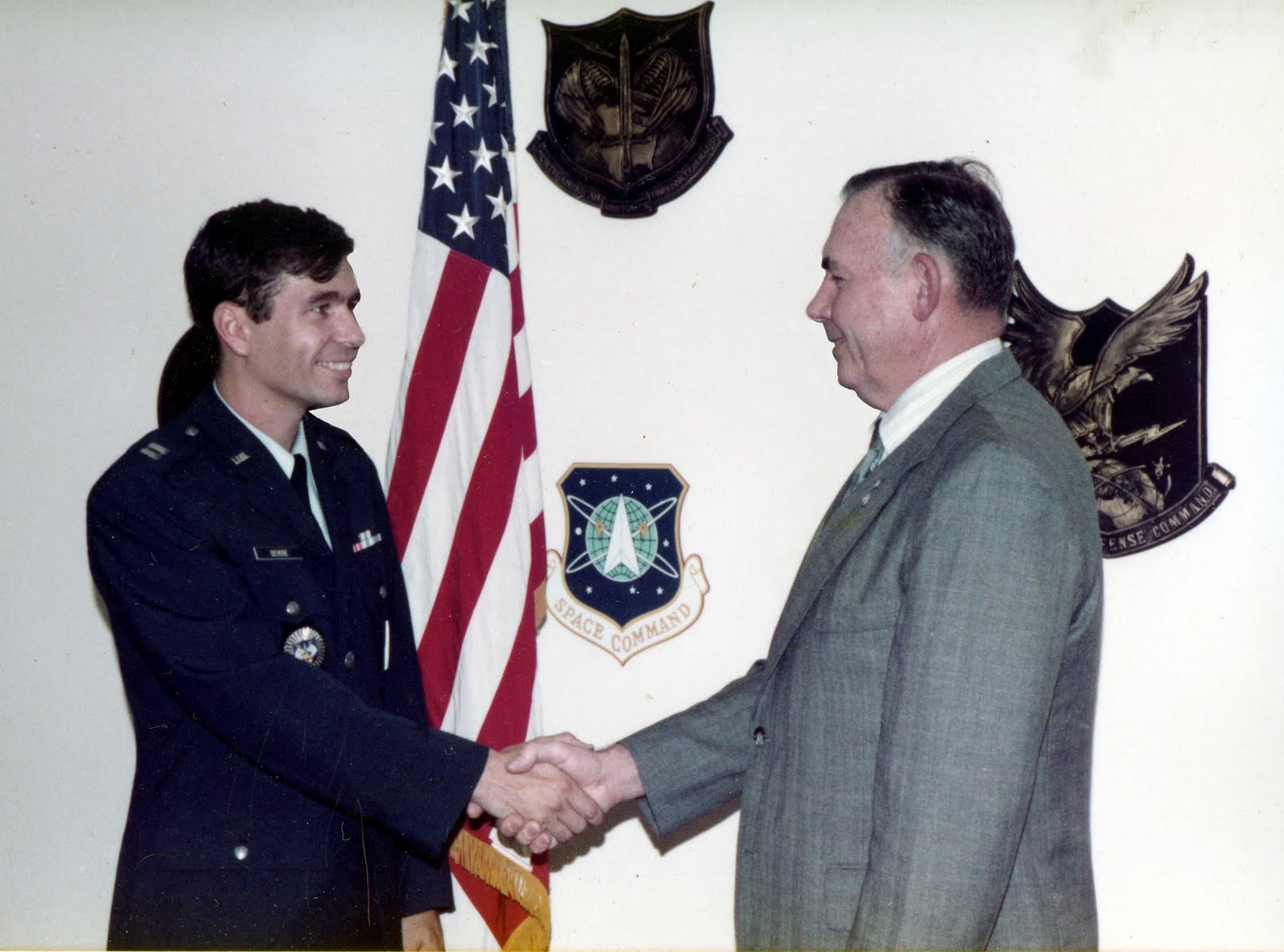 